Protocolo transitorio durante la crisis sanitaria 2020Actualmente se trabaja con guías de auto-aprendizaje en dos modalidades on-line a través de página web y presencial en las dependencias del liceo.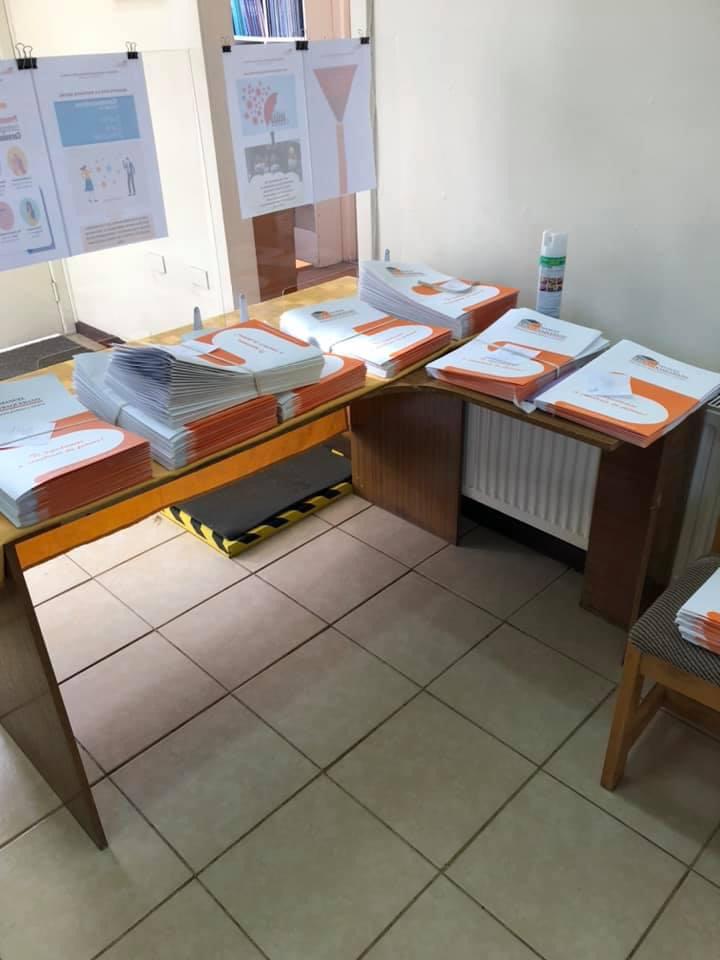 Los promedios del primer semestre 2020 deben estar cerrados el día Miércoles 30 de SeptiembreLos promedios del primer semestre 2020 deben estar cerrados el día Miércoles 30 de SeptiembreLos promedios del primer semestre 2020 deben estar cerrados el día Miércoles 30 de SeptiembreSituación ASituación BSituación CEstudiante con una nota o sin registro  debe firmar carta de flexibilización curricular junto a su profesor jefe, desde el lunes 07 hasta el jueves 10 para que el documento creado tenga validez.Estudiante con dos notas, estas se promedian para dar una tercera y así cerrar semestre.Estudiante con tres notas, estas se promedian para dar una cuarta y así cerrar semestre.Situación DAquellos estudiantes que deban uno o dos promedios del primer semestre, se les repite el obtenido durante el segundo, exceptuando lenguaje y matemática simultáneamente.Situación DAquellos estudiantes que deban uno o dos promedios del primer semestre, se les repite el obtenido durante el segundo, exceptuando lenguaje y matemática simultáneamente.Situación DAquellos estudiantes que deban uno o dos promedios del primer semestre, se les repite el obtenido durante el segundo, exceptuando lenguaje y matemática simultáneamente.Aquellos estudiantes que cumplan con algún de los siguientes criterios	 deberán firmar Carta de Flexibilización Curricular (Plazo Máximo para firma jueves 24 de septiembre)Aquellos estudiantes que cumplan con algún de los siguientes criterios	 deberán firmar Carta de Flexibilización Curricular (Plazo Máximo para firma jueves 24 de septiembre)Problemas familiaresNo se establece contacto con el estudianteProblemas de salud, física, socioemocionales o psicológicasProblemas de conectividad y ausencia de herramientas tecnológicasCumplimientos de diversos roles (Mamá, papá, cuidador, etc)Motivo Laboral - TurnosDificultades de aprendizajeAlta ruralidadEstudiante que a pesar de no presentar ninguna problemática no entrega trabajos, presenta interés por regularizar situación durante el segundo semestreEstudiante que a pesar de no presentar ninguna problemática no entrega trabajos, presenta interés por regularizar situación durante el segundo semestrePrimer SemestreSe establece la nota 4,0 como calificación mínima para registrar en el libro de clasesSegundo SemestreDe acuerdo al reglamento vigente durante el segundo semestre. (2,0 - 7,0)Presencial (Lunes 30 de Noviembre, Viernes 04 de Diciembre)Modalidad Virtual Plataforma MoodlePrueba Recuperativa(5 preguntas por asignatura de selección multiple, tomadas de las guías de autoaprendizaje del primer semestre, serán enviadas a UTP para la construcción del instrumento)Quienes acceden a recuperativa?1.-Aquellos estudiantes que posean el Primer semestre cerrado con totalidad de notas  y durante el segundo semestre exponga irregularidades en su proceso académico (justificativo: certificación medica o antecedentes recabados por docente jefe basado en criterios establecidos).2.-Aquellos estudiantes que hayan hecho firma de la Carta de Flexibilización Curricular basado en criterio profesor jefe.3.- Aquellos estudiante que justifiquen su falta de cumplimiento a través de: Certificación médica o documento oficial durante su año académico y según seguimiento estudiantil del docente jefe. ( prueba recuperativa con 70 % exigencia)*De forma excepcional a la Jornada Nocturna se le añade lo siguienteLos docentes jefes pueden además entregar planilla con nombre del discente, además del motivo de no cumplimiento basado en su criterio y seguimiento durante el año académico 2020.Quienes acceden a recuperativa?1.-Aquellos estudiantes que posean el Primer semestre cerrado con totalidad de notas  y durante el segundo semestre exponga irregularidades en su proceso académico (justificativo: certificación medica o antecedentes recabados por docente jefe basado en criterios establecidos).2.-Aquellos estudiantes que hayan hecho firma de la Carta de Flexibilización Curricular basado en criterio profesor jefe.3.- Aquellos estudiante que justifiquen su falta de cumplimiento a través de: Certificación médica o documento oficial durante su año académico y según seguimiento estudiantil del docente jefe. ( prueba recuperativa con 70 % exigencia)*De forma excepcional a la Jornada Nocturna se le añade lo siguienteLos docentes jefes pueden además entregar planilla con nombre del discente, además del motivo de no cumplimiento basado en su criterio y seguimiento durante el año académico 2020.Periodo Rectificación de Notas El estudiante tiene hasta la próxima entrega de guías para verificar sus notas, después de eso deberá asumir la calificación.Equipo directivo tendrá la facultad de tomar decisiones académicas ante situaciones emergentes con estudiantes, fundado en los antecedentes del docente jefe.Periodo Rectificación de Notas El estudiante tiene hasta la próxima entrega de guías para verificar sus notas, después de eso deberá asumir la calificación.Equipo directivo tendrá la facultad de tomar decisiones académicas ante situaciones emergentes con estudiantes, fundado en los antecedentes del docente jefe.Por medio de la presente carta yo ____________________________ estudiante perteneciente al ____ me comprometo a realizar mis actividades durante el segundo semestre académico del año 2020 dentro de los plazos decretados por el establecimiento educacional.Esta flexibilización curricular solo aplicará  ante casos debidamente calificados y fundados, basado en el seguimiento y monitoreo estudiantil por parte de los profesores jefes de cada nivel. Para ser promovido el estudiante debe cumplir con los aprendizajes establececidos en la Priorización Curricular de acuerdo a los Contenidos Minimos Obligatorios señalados por el Ministerio de Educación. Asumo que el incumplimiento de los acuerdos fijados en el presente documento tendrá consecuencias en mi proceso académico.Por medio de la presente carta yo ____________________________ estudiante perteneciente al ____ me comprometo a realizar mis actividades durante el segundo semestre académico del año 2020 dentro de los plazos decretados por el establecimiento educacional.Esta flexibilización curricular solo aplicará  ante casos debidamente calificados y fundados, basado en el seguimiento y monitoreo estudiantil por parte de los profesores jefes de cada nivel. Para ser promovido el estudiante debe cumplir con los aprendizajes establececidos en la Priorización Curricular de acuerdo a los Contenidos Minimos Obligatorios señalados por el Ministerio de Educación. Asumo que el incumplimiento de los acuerdos fijados en el presente documento tendrá consecuencias en mi proceso académico.Por medio de la presente carta yo ____________________________ estudiante perteneciente al ____ me comprometo a realizar mis actividades durante el segundo semestre académico del año 2020 dentro de los plazos decretados por el establecimiento educacional.Esta flexibilización curricular solo aplicará  ante casos debidamente calificados y fundados, basado en el seguimiento y monitoreo estudiantil por parte de los profesores jefes de cada nivel. Para ser promovido el estudiante debe cumplir con los aprendizajes establececidos en la Priorización Curricular de acuerdo a los Contenidos Minimos Obligatorios señalados por el Ministerio de Educación. Asumo que el incumplimiento de los acuerdos fijados en el presente documento tendrá consecuencias en mi proceso académico.A continuacion marcar los criterios con los que cumple el estudianteA continuacion marcar los criterios con los que cumple el estudianteA continuacion marcar los criterios con los que cumple el estudianteCONCEPTOCRITERIOSC1Problemas familiaresC2Problemas de salud, física, socioemocionales o psicológicasC3Dificultades de aprendizaje (Desde PIE a jefaturas)C4Cumplimientos de diversos roles (Mamá, papá, cuidador, etc)C5Problemas de conectividad y ausencia de herramientas tecno.C6Alta ruralidadC7Motivo Laboral - TurnosC8Estudiante que a pesar de no presentar ninguna problemática no entrega trabajos, presenta interés por regularizar situación durante el segundo semestreC9No se establece contacto con el estudianteAntecendente relevante de la reunión junto al estudiante: ____________________________________________________________________________________________________________________________________________________________________________________________________________________________________________________________________________________________Antecendente relevante de la reunión junto al estudiante: ____________________________________________________________________________________________________________________________________________________________________________________________________________________________________________________________________________________________Antecendente relevante de la reunión junto al estudiante: ______________________________________________________________________________________________________________________________________________________________________________________________________________________________________________________________________________________________________________Firma Estudiante__________________Firma Tutor__________________Firma Profesor Jefe